RESCARE'22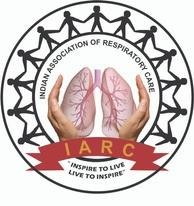 2nd and 3rd DECEMBER, 2022 – Gokulam Park Inn Hotel and Convention Centre, Kochi,Kerala.15th N A TI O N A L C O N F E R E N C E OF THEINDIAN ASSOCIATION OF RESPIRATORY CARE ( IARC)CALL FOR ABSTRACT - POSTERDear All,	Welcome to RESCARE’22, the 15th National Conference of The Indian Association of Respiratory Care to be held at Gokulam Park Inn Hotel and Convention Centre on 2nd and 3rd December 2022. The committee hereby invites you to submit an abstract to be considered for poster presentation competitions. To have your abstract considered for acceptance, please submit it no later than 15th November 2022.Abstracts are to be a maximum of 250-300 words. Your abstract will be considered truly based on the scientific merit and adherence to the regulations. Refer to the guidelines attached below & further details can be found at http://www.iarc.in/rescare.We will send you the acceptance notification soon after the review, your presentation will be confirmed only upon successful payment of the registration fee for the conference.Use only IARC Template for the abstract & poster submissionPoster presentations will be fully digital.Sincerely,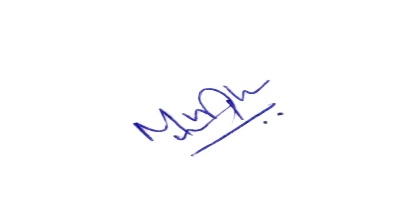        Ms. Meghalakshmi A ROrganizing Secretary – RESCARE’22RESCARE'222ND AND 3RD December 2022ABSTRACT SUBMISSIONGENERAL GUIDELINESTo ease the submission process and the subsequent follow up process please consider following guidelines, information, tips and terms mentioned.	Please submit your abstract to rescare@iarc.in and cc to rescare22aims@gmail.com with the subject mentioned as ABSTRACT (POSTER PRESENTATION) FOR RESCARE’22, after submission you will be acknowledged of the receipt of the abstract via an email  within three working days.Submit your abstract of no more than 250-300 words. Please download the abstract template given and you are requested to follow the format carefully for your abstract submission. Abstracts which do not apply to the correct format will be rejected. The primary language of the conference is English, and your submission should be submitted in English.The abstract MUST be in the following format:IntroductionObjectivesMethodsResultsConclusionsFuture RecommendationsThe font should be Times New Roman, Font Size:12 , single space.We encourage you to send informative abstract (complete abstract) which is a compendious summary of substance including its background, purpose, methodology, results, and conclusion.Please send in a brief biography together with the Abstract.Your Abstract will undergo a review within two to three days after its receipt. The scientific committee will review your paper.Acceptance or rejections of the paper will be sent to you with reviewer comments. If the paper is required to be revised, the revised paper is needed to be sent back within a week.It is mandatory to register for the 15th National Conference of the Indian Association of Respiratory Care – RESCARE’22 in order to participate in the free paper or poster competition.The scientific committee has the right to review the abstract and select it for either podium or poster presentation.Only original research will be accepted .Conference Presentations: Accepted abstracts/papers will be scheduled in the conference programme for a 10-minute standard oral presentation within a relevant conference stream depending on topic selection.The presentations of the accepted abstracts will be a Power point Presentation. PPT should be amaximum of 10 slides. Title – 1 slideIntroduction – 1 slideMethods – 2 slidesResults – 3 slidesDiscussion – 2 slidesConclusion and References – 1 slideFuture Recommendations – 1 slide      NOTE: Presentations above the set slide limit will not be permitted.Please use the Poster Presentation template provided for the selected poster presentation.Publications: All accepted abstracts will be published online and made available to all conference participants. Authors wishing to submit full papers will be provided with a variety of publication options. Selected papers will be eligible for submission to be published in: Indian Journal of Respiratory Care (IJRC). Authors should indicate during abstract submission whether full paper publication is sought.Note to Authors: The preparation and supply of any handouts or other materials used in any presentation will be the responsibility of the presenter(s) by attaining the consent of the scientific committee.Important DatesDate of Conference: 2nd and 3rd December 2022.Deadline: Abstract submission for poster presentation is open till 15th November 2022.Contact Information:Questions regarding abstract submission can be directed to: Ms. Riya AsokanEmail: rescare22aims@gmail.com Mobile: +91 8606446072Ms. Aysha NesrinEmail: rescare22aims@gmail.com Mobile: +91 9847513838RESCARE'222nd and 3rd December, 2022ABSTRACT TEMPLATETITLE OF PAPER:	Name (Surname with Initials):University/ Institute/ Hospital:E Mail/ Contact Details:ABSTRACT (Structured)	Introduction:Objectives:Methods:Results:Conclusion:Future Recommendations:Keywords: writing, template, abstract, edition, discipline, good (maximum 6 words)